附件1中国针灸学会经筋诊治专业委员会2023年学术年会暨经筋病多种疗法培训班参 会 回 执注：1．回执请务必填写完整，在线报名和回执表只填一份即可；2．会务费请于2023 年 9 月 3 日前转入本次会议指定账户，备注“姓名+经筋分会”，汇款截图发邮箱chzyjj@163.com。姓   名性别职称联系电话工作单位邮箱是否申请学分是否申请学分：□ 是       □ 否申请学分证书请每天打卡签到中国针灸学会会员：□ 是       □ 否是否申请学分：□ 是       □ 否申请学分证书请每天打卡签到中国针灸学会会员：□ 是       □ 否是否申请学分：□ 是       □ 否申请学分证书请每天打卡签到中国针灸学会会员：□ 是       □ 否线上参会在线报名线上参会在线报名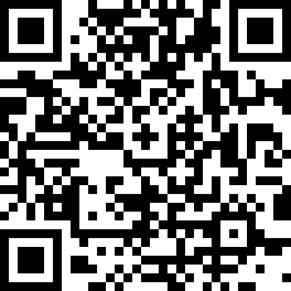 扫码在线报名扫码在线报名扫码在线报名发票信息发票抬头：企业信用代码：电子邮箱：发票抬头：企业信用代码：电子邮箱：发票抬头：企业信用代码：电子邮箱：发票抬头：企业信用代码：电子邮箱：发票抬头：企业信用代码：电子邮箱：发票抬头：企业信用代码：电子邮箱：发票抬头：企业信用代码：电子邮箱：发票抬头：企业信用代码：电子邮箱：备  注 